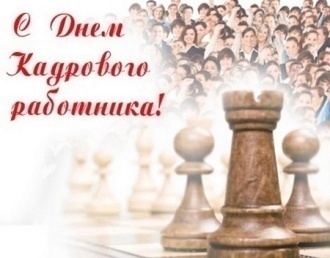 В центре занятости населения Новокубанского района проведены мероприятия, приуроченные ко Дню кадровика с участием специалистов по персоналу организаций муниципального образования Новокубанский район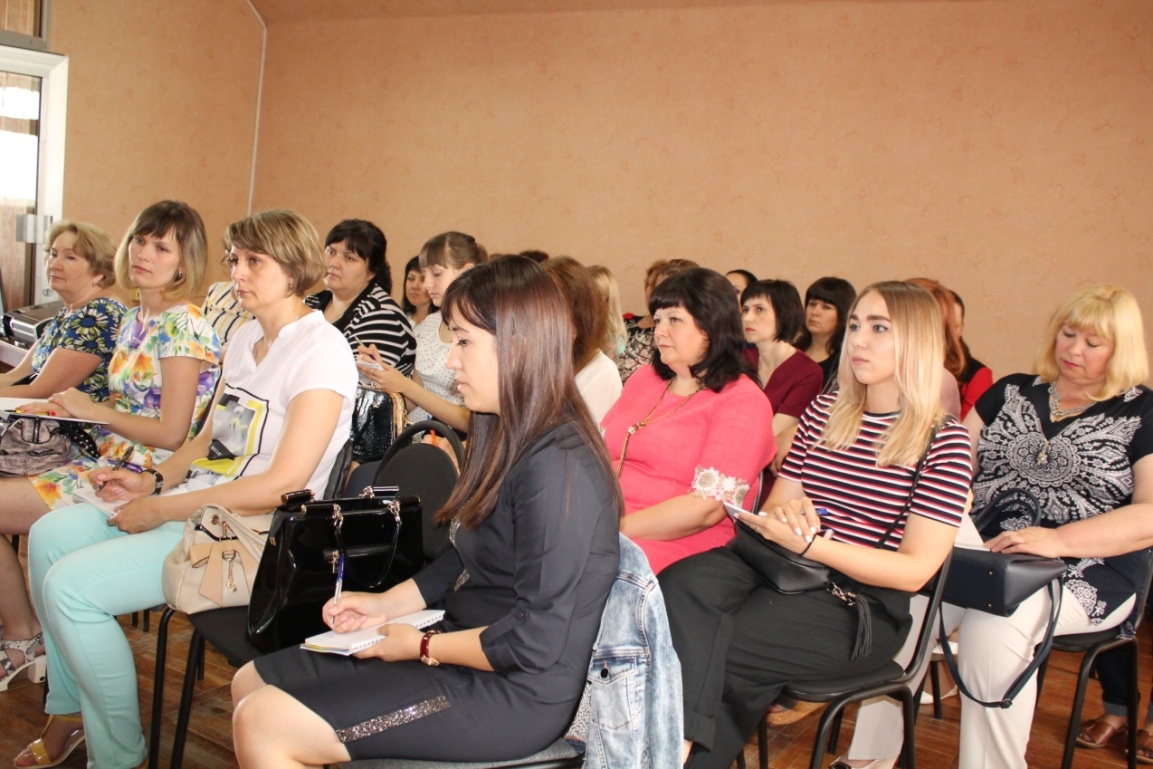 Об изменениях в архивном законодательстве разъяснила ведущий специалист архивного отдела администрации муниципального образования в Новокубанском районе К.О.БрежневаНачальник отдела трудовых отношений, охраны труда и взаимодействия с работодателями Дудник Е.В. и ведущий специалист отдела Овчинникова И.А. проинформировали участников мероприятий об изменениях трудового законодательства. 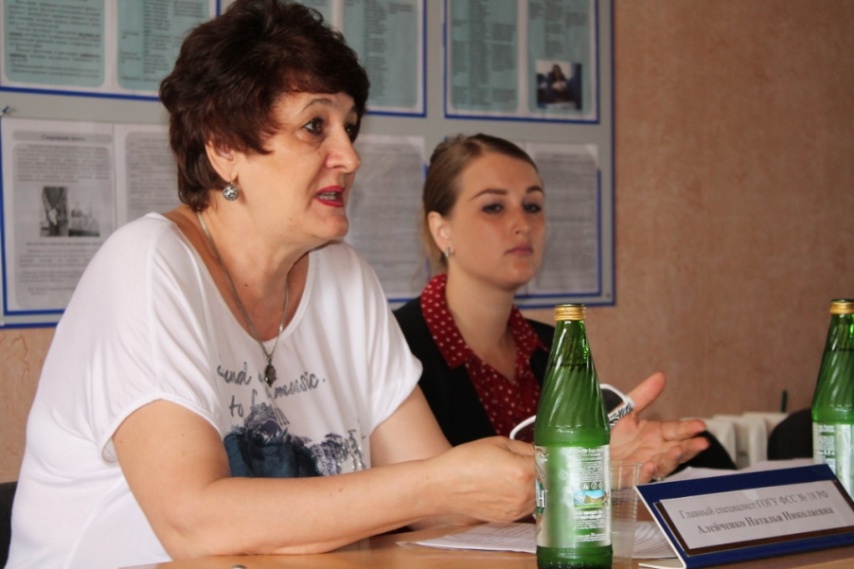 В семинарах –совещаниях  приняли участие представители ГКУ КК ЦЗН Новокубанского района, Филиала №18 ГУ КРО ФСС РФ (Фонда социального страхования), архивного отдела.  С целью повышения профес-сиональной грамотности специалистов по персоналу рассматривались вопросы, с которыми сталкиваются кадровики в своей ежедневной работе.Подробно об оформлении электрон-ных листков нетрудоспособности рассказала главный специалист Филиала №18 ГУ КРО ФСC РФ Н.Н. АлейченкоВ живом диалоге обсудили вопросы заключения, изменения и прекращения трудового договора. Подробно остановились на оформлении условий, обязательных для включения в трудовой договор, в т.ч.  режим труда и отдыха работы, условия оплаты труда, условия труда на рабочем месте и другие. 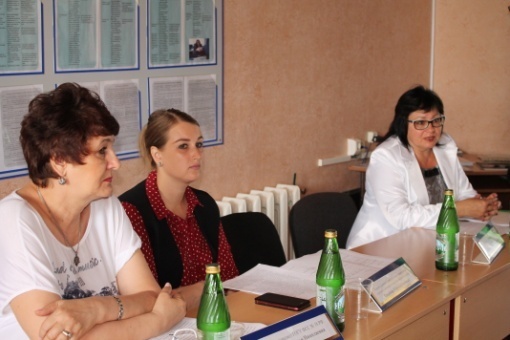 На конкретных примерах рассмотрели  оформление документов при проведении мероприятий по сокращению численности или штата работников организации.Особое внимание уделили вопросу неформальной заня-тости, возможности проведе-ния внеплановых  проверок государственной инспекцией труда при наличии  обращений и заявлений граждан, информации от органов госвласти, органов местного самоуправления, из средств массовой информации о фактах уклонения от оформле-ния трудового договора.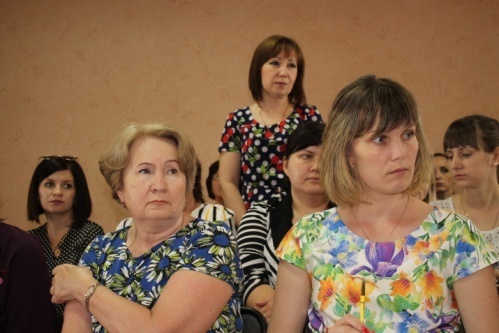 Обсуждались другие вопро-сы, и проблемы, возникаю-щие при  реализации трудо-вого законодательства в работе службы по персоналу.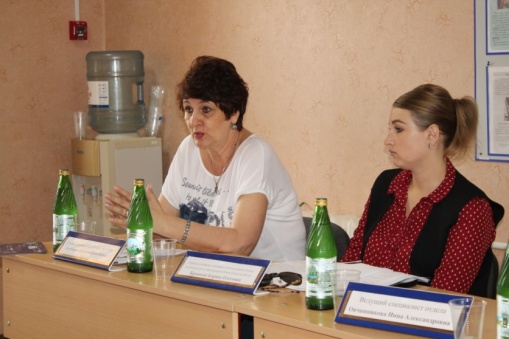 В ходе проведения Дня открытого письма. Специалисты и работники организаций района имели возможность получить персональные консультации по вопросам реализации трудового законодательства от специалистов отдела трудовых отношений, охраны труда и взаимодействия с работодателями района.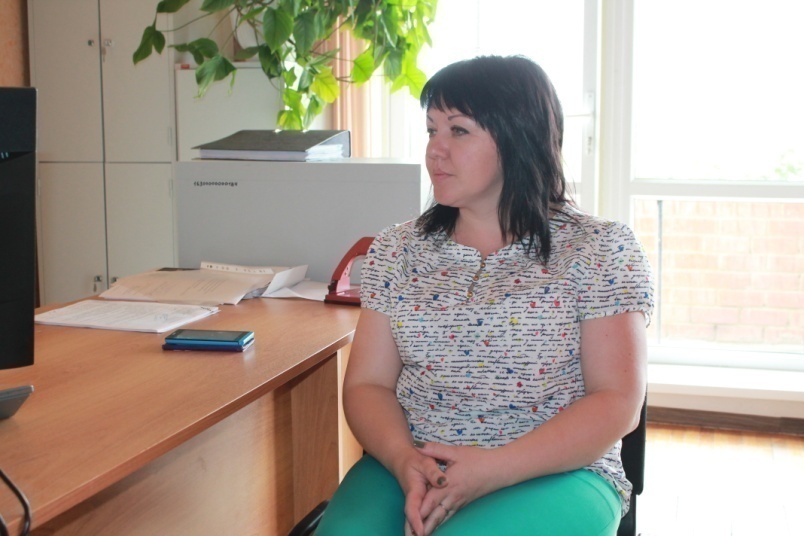 